       Maroc  2014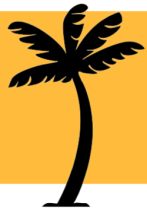 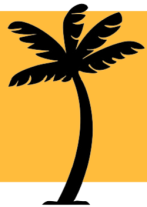 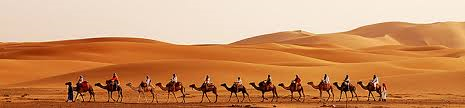 Départ  du Maroc à Partir de Tanger  Larache                                                              91   KmsSouk el Arba 	 75Sidi Kacem	 63Moulay- idrissFes                                                                      95Sefrou                                                                31Boulmane                                                         75Midelt                                                              110Ar – Rachidia	  135Erfoud	  100Merzouga	   57 Erfoud	   57Goulnima	   84Tinerhir	   80Boumalne	   53Skoura	   74Ouarzazate  	   42Tazenakht	 58Taliouine	87Aoulouz	35Taroudant 	87Agadir                                                             77Essaouira                                                       179Marrakech                                                    179Casablanca                                                   237Rabat                                                               98Tanger                                                           250        Total Maroc                                                      